Краеведческая викторина «Луга – город мой любимый!»28 июня ребята из летнего оздоровительного лагеря Центра детского и юношеского творчества приняли участие в интересном мероприятии, которое позволило им не только расширить свои знания по истории родного города, но и получить удовольствие от веселой игры. По сути, оно стало настоящим праздником краеведения. Прежде всего, вместе с научным сотрудником И.Л. Голубевой ребята совершили путешествие по музею. Они познакомились с постоянными и временными экспозициями, увидели много интересных предметов, рассказывающих об истории Луги на рубеже XIX-ХХ веков, о суровых страницах обороны Лужского рубежа, партизанского и подпольного движения на территории края. Большой интерес у ребят вызвали выставки, раскрывающие тему природы Лужского края, представляющие деревенский быт и историю отечественной фотопромышленности и фотографии. После знакомства с музеем, ребята разделились на три команды и с удовольствием посоревновались в знании истории родного города. Веселая подвижная игра с интересными вопросами позволила участникам, и размяться, и проверить свои краеведческие знания. Мероприятие прошло в атмосфере приключений, поиска, азарта и стало замечательным украшением дня.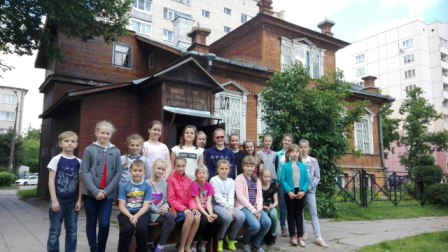 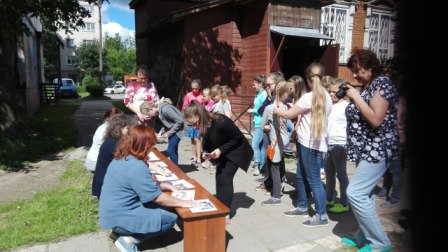 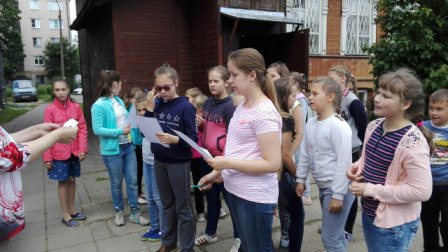 